КормопроизводствоАгроэкологические аспекты применения баковых смесей гербицидов совместно с препаратами Альбит и Силиплант на семенных посевах клевера паннонского / А. Н. Кшникаткина [и др.] // Земледелие. – 2016. – № 7. – С. 45-48. Приведены результаты исследования приемов повышения продуктивности клевера паннонского сорт Аник путем снижения стрессовых нагрузок при использовании гербицидов Корсар и Агритокс в сочетании с препаратами Альбит и Силиплант.Аденов, М. И. Влияние органических удобрений в производстве кормов / Аденов М. И., Г. О. Шамакеева, З. У. Бийназарова // Вестник Кыргызского национ. аграрного ун-та им. К.И. Скрябина. – 2016. – № 3. – С. 20-23.Бекузарова, С. А. Основы фитоценотической селекции бобовых трав / С. А. Бекузарова, В. И. Гасиев // Аграрный вестник Юго-Востока. – 2016. – № 1-2. – С. 41-42.При создании сортов лугопастбищного направления проводят оценку перспективных селекционных образцов по признаку конкурентоспособности в смеси со злаковыми и разнотравными компонентами. Выжившие растения на второй год жизни клевера более 50% из высеянных первоначально, отбирают для дальнейшей селекционной работы и формирования сортов для сенокосов и пастбищ. Возделывание люцерны изменчивой (Medicago varia Mart.) в смешанных посевах в условиях Северо-Запада России / Е. А. Тяпугин [и др.] // Кормопроизводство. – 2016. – № 10. – С. 22-25.В статье представлены результаты изучения способов создания и использования травостоев с участием люцерны изменчивой (Medicago varia Mart.) на дерново-подзолистых почвах.Волошин, В. А. Многолетние травы коллекционного питомника Пермского НИИСХ / В. А. Волошин // Кормопроизводство. – 2016. – № 9. – С. 31-35. В статье изложены четырёхлетние результаты сравнительной оценки (перезимовки, урожайности и качества корма) многолетних бобовых и злаковых трав в коллекционном питомнике в условиях Пермского края. Из традиционных видов - люцерна изменчивая сорта Уралочка и Благодать. Из перспективных - клевер луговой Кудесник 1-го года пользования, люцерна изменчивая Татарская пастбищная, Быстрая и Селена. Урожайность сортов эспарцета песчаного составляла более 7,0 т/га сухой массы. Перспективным для дальнейшего изучения является сорт овсяницы луговой Надежда с урожайностью 7,1 т/га сухой массы, что на 5-13 % больше, чем у других изучаемых сортов злаковых культур. Скашивание многолетних бобовых трав не позднее фазы начала цветения обеспечивает получение корма с высокой энергопротеиновой питательностью. Содержание сырого протеина по культурам и укосам было в пределах 14,0-22,3 %, а концентрация обменной энергии - 9,20-11,48 МДж/кг. В целом за сезон по сбору сухого вещества (11,47 и 11,16 т/га), сырого протеина (1982 и 1996 кг/га), выходу обменной энергии (107 ГДж/га) и кормовых единиц (8733 и 8684) наилучшим были сорта люцерны изменчивой Селена и Татарская пастбищная соответственно. Многолетние злаковые травы даже при внесении N60 под укос уступали бобовым по этим показателям, особенно по содержанию сырого протеина.Демина, О. С. Аллелопатический потенциал люпина узколистного (lupinusangustifolius l.) во взаимодействии с другими сельскохозяйственными культурами / О. С. Демина, Ю. С. Ларикова, М. Н. Кондратьев // Известия Тимирязевской с.-х. академии. – 2016. – № 4. – С. 27-40.Дзыбов, Д. С. Экосистемные особенности степных пастбищ Западного Прикаспия и восстановление их зонального кормового потенциала / Д. С. Дзыбов, В. В. Кулинцев // Кормопроизводство. – 2016. – № 9. – С. 18-21. Разработан альтернативный метод ускоренного в 40-50 раз восстановления зональных аналогов степи - метод агростепей. Его основа - высвобождение осей экологических ниш от сорной флоры биологическим способом, конкуренцией со стороны зональных степных травосмесей, заготавливаемых комбайном среди сохранившихся кластерных участков. Данным методом степь - агростепь - воссоздаётся в течение двух-трёх лет. Урожайность улучшенных пастбищ достигает 3-7 т сухой массы с поедаемостью фитомассы до 85-90 %. Подножный корм, сено и получаемая продукция животноводства отличаются низкой себестоимостью и экологической чистотой.Дзюин, Г. П. Оценка эффективности комплексного использования биоресурсов и минеральных удобрений в севооборотах с клевером разного года пользования / Г. П. Дзюин, А. Г. Дзюин // Вестник Ижевской гос. с.-х. академии. – 2016. – № 3. – С. 25-33.Опыты проводили в 2001-2008 гг. с целью изучить эффективность биоресурсов, обеспечивающих высокую продуктивность севооборотов. В задачу исследований входило изучение эффективности вида паров, сидератов, соломы в сочетании с минеральными удобрениями в севооборотах с выращиванием клевера разного года пользования. Схема опыта: фактор А - севообороты с видами пара: 1 - чистый, 2 - занятый (горохо-овес в севообороте с двумя годами пользования клевера); 3 - сидеральный (горохо-овес в севообороте с двумя годами пользования клевера); 4 - сидеральный (горохо-овес в севообороте с одним годом пользования клевера); 6 - сидеральный (клевер 1 г.п.). Культуры в севооборотах 1-3: пар, озимая рожь, ячмень, клевер 1 и 2 г.п., озимая рожь, ячмень, овес. В севооборотах 4-6: пар, озимая рожь, ячмень, яровая пшеница, клевер 1 г.п., озимая рожь, ячмень, овес. Фактор В - органические удобрения: без навоза, навоз 40 т/га. Фактор С - минеральные удобрения, солома: без удобрений; N1 PK; N2 PK; солома; солома + N1 PK; солома + N2 РK. Почва - дерново-среднеподзолистая среднесуглинистая среднеокультуренная. Сидеральные и занятые пары по продуктивности мало отличались между собой, но отмечена тенденция повышения их эффективности по отношению к севообороту с чистым паром. В севообороте с одним годом пользования клевера эффективность горохоовсяного сидерального пара была выше, чем в севообороте с двумя годами пользования. Солома при совместном внесении с NPK повысила продуктивность севооборота: с 1-й дозой азота - на 18,1% (на фоне без навоза и на фоне навоза), со 2-й дозой - на 22,8 и 21,7% соответственно по фонам. Коэффициент энергетической эффективности в севооборотах с сидеральными парами составил 2,74-2,92. Условно-чистый доход с гектара - 9,47-11,78 тыс. руб., себестоимость тонны зерновых единиц - 1,35-2,33 тыс. руб., рентабельность - 116-276%. Окупаемость минеральных удобрений достигла величин 4,8-9,2 кг з.е./кг NPK. Дьяченко, В. В. Высокоурожайные бобово-мятликовые травосмеси для агроклиматических условий юго-западной части Центрального региона / В. В. Дьяченко, А. В. Дронов, О. В. Дьяченко // Земледелие. – 2016. – № 7. – С. 31-35. Приведены результаты изучения многолетних бобово-мятликовых травосмесей различных лет жизни в агроклиматических условиях серых лесных почв Брянской области для кратко- и среднесрочного использования в кормопроизводстве региона. Травосмеси были составлены на основе клевера лугового, люцерны посевной (изменчивой) и наиболее распространенных многолетних мятликовых трав: тимофеевки луговой, овсяницы луговой, ежи сборной и костреца безостого, в пропорциях 35-45% бобового компонента и 55-65% мятликового. В качестве покровной культуры использовали райграс однолетний (вествольдский). Установлено, что его применение дает возможность уже в первый год жизни получить не менее двух укосов зеленой массы с общим урожаем 30-40 т/га. При этом урожай более чем на половину формируется за счет райграса. Периодическое скашивание такого травостоя позволяет снизить засоренность посевов до 6-11%. Во второй год жизни бобово-мятликовые травосмеси обеспечивают формирование трех укосов, получение от 36 до 58 т/ га зеленой массы и от 8 до 12 т/га сухого вещества. В третий год жизни урожай составил от 30 до 50 т/га зеленой массы и от 6,5 до 10,5 т/га сухого вещества.Жужукин, В. И. К вопросу эффективности выращивания сахарного сорго в засушливых условиях Нижнего Поволжья / В. И. Жужукин, А. Ю. Гаршин // Кормопроизводство. – 2016. – № 9. – С. 28-30. В статье представлены обобщённые результаты многолетних исследований показателей хозяйственно-ценных признаков различных сортов и сортообразцов сахарного сорго: высота растений достигала 154,2-204,5 см, площадь наибольшего листа - 162,2-315,1 см2, общая кустистость - 1,3-1,7 шт., длина метёлки - 19,1-31,2 см, число зёрен в метёлке - 377,5-1062,8 шт., масса 1000 зёрен - 20,5-30,0 г, урожайность стеблей - 15,8-23,2 т/га, урожайность биомассы - 16,8-31,9 т/га. Благодаря высокой урожайности и с учётом содержания сахаров в соке стеблей возможно использовать сахарное сорго для переработки на сироп и патоку. Хорошо облиственные сорта предпочтительнее использовать в кормопроизводстве: на зелёный корм, силосование в разных смесях, в кормлении для нормализации углеводно-жирового обмена, регулирования сахаро-протеинового и крахмало-сахарного соотношения. Величина обменной энергии биомассы сахарного сорго составляла 2,4-2,6 МДж/кг. В опыте установлено, что выход валовой энергии у сортов и сортообразцов сахарного сорго варьировался в интервале 127,4-223,1 ГДж/га. Коэффициент энергетической эффективности технологии выращивания сахарного сорго - 5,5-8,9 (биомасса) и 1,5-4,1 (зерно). Комплексная оценка сахарного сорго позволила выявить наиболее перспективные сорта и сортообразцы с наибольшим коэффициентом энергетической эффективности для выращивания их на биомассу: Флагман (8,9), к-592 (8,3), к-669 (7,6).Золотарев, В. Н. Влияние сроков осеннего подкашивания травостоя тетраплоидной овсяницы луговой на урожайность семян / В. Н. Золотарев // Аграрный вестник Верхневолжья. – 2016 – № 3. – С. 23-29.В статье представлены результаты изучения влияния позднелетнего и осенних сроков подкашивания посевов тетраплоидной овсяницы луговой (Festuca pratensis Huds.) на процесс формирования структуры травостоя и урожайность семян. Зольникова, Е. В. Последействие обработки материнских растений кормовой свёклы регуляторами роста в первый год выращивания на урожайность и качество семян / Е. В. Зольникова, А. Н. Постников // Земледелие. – 2016. – № 7. – С. 39-41. В статье приведены результаты исследования на кормовой свёкле сортотипа Эккендорфская жёлтая последействия применения регуляторов роста растений на урожай семенного материала и его качество.Использование аллополиплоидии в селекции клевера лугового (Trifolium pratense L.) / М. Ю. Новоселов [и др.] // Кормопроизводство. – 2016. – № 9. – С. 39-43. Использование семян дикорастущих растений для улучшения деградированных пастбищ / Т. А. Аттокуров [и др.] // Вестник Кыргызского национ. аграрного ун-та им. К.И. Скрябина. – 2016. – № 3. – С. 24-29.Итоги сеекционной работы по люцерне / Б. Т. Тентиева [и др.] // Вестник Кыргызского национ. аграрного ун-та им. К.И. Скрябина. – 2016. – № 3. – С. 87-90.Улучшение кормовой базы животноводства за счет люцерны тесно связано селекцией новых сортов. Одним из путей решения этой задачи является создание интенсивных высокоурожайных сортов этой культуры. В статье за последние тридцати лет показаны результаты селекционной работы по люцерне и приведены ценные хозяйственные признаки созданных сортов. Касаткина, Н. И. Семенная продуктивность клевера лугового тетраплоидного в зависимости от способа и срока уборки / Н. И. Касаткина, Ж. С. Нелюбина // Вестник Новосибирского гос. аграрного ун-та. – 2016. – № 3. – С. 13-18.Качество кормов из люцерны посевной и козлятника восточного / Н. В. Соболева [и др.] // Известия Оренбургского гос. аграрного ун-та. – 2016. – № 5. – С. 103-105.Килязова, Н. В. Конкурсное сортоиспытание нового сорта костреца безостого / Н. В. Килязова, У. Г. Дюсенова // Вестник Кыргызского национ. аграрного ун-та им. К.И. Скрябина. – 2016. – № 3. – С. 77-81.В статье приведены результаты конкурсного сортоиспытания нового сорта костреца безостого, который планируется использовать для создания сеяных сенокосов в высокогорных условиях. Прибыль при использовании нового сорта костреца безостого составит 100-120 тыс. сомов /га на три года пользования Князева, Е. П. Современное состояние природных кормовых угодий Плавского плато Среднерусской возвышенности в условиях радиоактивного загрязнения / Е. П. Князева, В. В. Коломейченко, В. К. Кузнецов // Кормопроизводство. – 2016. – № 9. – С. 12-17. В статье приводятся результаты обследования в 2011-2013 годах двух овражно-балочных систем общей площадью 800 га, находящихся в землепользовании Тульского НИИСХ, в которых проводилось поверхностное и коренное улучшение 35-40 лет назад. Получены новые экспериментальные данные по современному состоянию старовозрастных травостоев: продуктивность, ботанический и биохимический состав, агрохимическая характеристика почвы, степень радиоактивного загрязнения почвы и растений 137Сs на склонах разной экспозиции и крутизны.Красовская, А. В. О сроке посева и влиянии агрометеорологических факторов на формирование урожайности кормовых бобов в подтаежной зоне Западной Сибири / А. В. Красовская, Т. М. Веремей, А. Ф. Степанов // Вестник Омского гос. аграрного ун-та. – 2016. – № 3. – С. 40-44.Монгуш, Л. Т. Урожайность и продуктивность многолетних бобово-злаковых травосмесей в условиях Республики Тыва / Л. Т. Монгуш, Е. Е. Кузьмина // Кормопроизводство. – 2016. – № 10. – С. 17-20.На опытно-экспериментальном поле Тувинского НИИСХ (с. Дурген) в период 2006-2010 годов были проведены исследования по оценке питательной ценности и урожайности разных видов и сортов многолетних трав. Наиболее высокоурожайные и высокопитательные сорта многолетних трав послужили основой создания различных комбинаций травосмесей. В данной работе представлены результаты исследований, проведённых в 2011-2014 годах, по созданию сеяного травостоя из многолетних бобово-злаковых травосмесей. Наряду с традиционными для Республики Тыва люцерно-кострецовыми смесями, изучены травосмеси из эспарцета, пырея бескорневищного, пырейника сибирского. В результате проведённых исследований установлено, что в условиях республики наибольшей продуктивностью и урожайностью зелёной массы характеризуется вариант эспарцет + кострец: урожайность зелёной массы данной травосмеси составила 10,96 т/га (превышает контроль на 5,26 т/га), сбор сухого вещества - 5,91 т/га, кормовых единиц - 5,51 тыс., обменной энергии - 83,18 ГДж/га.Николайченко, Н. В. Современные подходы и новые методы селекции при интродукции малораспространенных видов кормовых культур в засушливых условиях Нижне-Волжского региона / Н. В. Николайченко, В. И. Жужукин // Аграрный научный журнал. – 2016. – № 9. – С. 39-42.Рассмотрены вопросы интродукции и натурализации некоторых дикорастущих видов естественной флоры с целью создания исходного материала для селекции кормовых культур, устойчивых к абиотическим и биотическим стрессорам внешней среды, а также отличающихся высокой урожайностью и хорошим качеством. Изучение и использование перспективных видов дикорастущей флоры позволило создать сорта кормовых культур (гулявник, вайда, прутняк, амарант, расторопша), допущенных к использованию. Интродукция из коллекции ВИР сортообразцов могара, пайзы и чумизы значительно обогатила исходный материал для селекции сортов кормовых культур Поволжского региона. В результате проведенной селекции созданы сорта амаранта, расторопши пятнистой, пайзы, могара и чумизы. Пилипенко, Н. Г. Влияние уровня удобренности на формирование биомассы и продуктивность культур кормового севооборота на лугово-чернозёмной почве Восточного Забайкалья / Н. Г. Пилипенко, О. Т. Андреева // Кормопроизводство. – 2016. – № 9. – С. 23-27. В статье представлены результаты исследований влияния разного уровня минерального и органоминерального питания на процесс формирования урожайности и продуктивности кормовых культур в севообороте (пар-турнепс-кукурузо-подсолнечниковая смесь-рапс яровой-горохо-овсяная смесь), проведённых в НИИ ветеринарии Восточной Сибири на лугово-чернозёмной глубокопромерзающей почве.Привалова, К. Н. Конструирование долголетних пастбищных фитоценозов на основе райграса пастбищного (Lolium perenne) и фестулолиума (Festulolium) / К. Н. Привалова, Р. Р. Каримов // Кормопроизводство. – 2016. – № 10. – С. 26-29.В 1940-1970 годах в системе Института кормов было выведено 25 сортов многолетних трав, к настоящему времени - ещё более 40 сортов, в том числе сорта новых видов злаков: райграс пастбищный (Lolium perenne) Карат и фестулолиум (Festulolium) ВИК 90. Отечественные сорта райграса пастбищного и фестулолиума по сравнению с импортными аналогами более зимостойкие и по урожайности превосходят их на 15-20 %. В результате полевых опытов, проведённых во ВНИИ кормов в 2004-2015 годах, выявлен биологический потенциал этих сортов в составе пастбищных травостоев при шестилетнем сроке использования. Кроме того, экспериментально обоснована возможность конструирования долголетних (12 лет пользования) фитоценозов при сохранении высокой продуктивности, ценного ботанического состава, получении качественного корма и снижении антропогенных затрат на его производство.Разработка агроприёмов устойчивого получения семян суданской травы в условиях Центрального региона / В. В. Дьяченко [и др.] // Вестник Брянской гос. с.-х. академии. – 2016. – № 5. – С. 33-37.Суданская трава перспективная кормовая культура для агроклиматических условий Брянской области, широкому внедрению которой необходимо собственное семеноводство. В виду биологических особенностей культуры и периодического недостатка эффективных температур, проблемным звеном технологии возделывания суданской травы на семена в регионе, является уборка и послеуборочная доработка. В 2013-2015 гг. в условиях серых лесных почв опытного поля Брянского ГАУ, Брянская область, проводились исследования по выявлению возможности применения в качестве десиканта гербицида сплошного действия Раундап водный раствор (360 г/л глифосата кислоты) при возделывании суданской травы на семенные цели. Обработку посевов проводили в конце августа. Расход рабочей жидкости - 100-200 л/га. Методы исследований полевые и лабораторные, при этом определяли посевные качества семян: объёмную массу семян, массу 1000 семян, всхожесть, энергию прорастания и силу роста. Установлено, что в агроклиматических условиях региона проведение десикации на семенных посевах суданской травы технологически и экономически оправдано. Применение в качестве десиканта Раундапа вр (360 г/л глифосата кислоты) в дозе 3,5-5,0 л/га позволяет получать не менее 1,1 т/га кондиционных по всхожести семян суданской травы с долей сильных проростков более 80 % и достаточно высокими физическими кондициями. Сагирова, Р. А. Изучение онтогенетического морфогенеза клевера ползучего (trifolium repens l.) в связи с его интродукцией в условиях лесостепной зоны Предбайкалья / Р. А. Сагирова, О. С. Панина // Вестник Бурятской гос. с.-х. акад. им. В.Р. Филиппова. – 2016. – № 2. – С. 25-30.В статье представлены результаты исследований онтогенетического морфогенеза клевера ползучего (Trifolium repens L.), ценной многолетней бобовой культуры, используемой для создания пастбищ, установлены возрастные изменения морфологических признаков вегетативных органов культуры, процессов побего- и корнеобразования, геофилии. Интродукционные исследования показали, что растения клевера ползучего в условиях лесостепной зоны Предбайкалья прошли латентный, виргинильный период онтогенеза и вступили в генеративный период. В первый год жизни клевер ползучий проходит виргинильный период - растения находятся только в вегетативном состоянии. Из почек пазух 1-2-го настоящих листьев начинается фаза ветвления, также начинается рост почек возобновления из пазух семядолей. Благодаря геофилии почки возобновления в первый год жизни втягиваются на глубину до 3 см, что обеспечивает зимостойкость растений клевера ползучего. Во второй год жизни клевер ползучий вступил в репродуктивный период онтогенеза. Образование органов вегетативного размножения наблюдается во второй год жизни при значительном отрастании боковых побегов второго и третьего порядка. Параллельно с формированием ортотропных - надземных стелющихся боковых побегов, формируются и плагиотропные побеги - корневища. Происходит углубление и усложнение основного корня растений, а также образование корней мочковатого типа в узлах боковых побегов. Сергеева, В. А. Влагообеспеченность и урожайность сортов кормового люпина в лесостепной части Центрального Черноземья / В. А. Сергеева, А. А. Муравьёв // Кормопроизводство. – 2016. – № 10. – С. 43-47.Изучены и проанализированы показатели фотосинтетической деятельности и урожайность сортов люпина узколистного и белого в лесостепной части Центрального Черноземья.Соболева, Т. Н. Урожайность бобово-злаковых травостоев при пастбищном использовании в зависимости от видового состава в условиях вологодской области / Т. Н. Соболева, Е. Н. Прядильщикова // Молочнохозяйственный вестник. – 2016. – № 3. – С. 22-28.Совершенствование технологических приемов возделывания смешанных посевов яровой тритикале и пелюшки с целью повышения протеиновой полноценности корма / А. М. Соловьев [и др.]// Вестник АПК Верхневолжья. – 2016. – № 3. – С. 27-34.Запасы продуктивной влаги и приход фото-синтетической радиации позволяют в условиях Северо-Западного региона Российской Федерации получать 45,8-48,3 ц/га абсолютно сухой массы зерна тритикале и 34,2-35,0 ц/га пелюшки. Одна-ко низкий уровень эффективного плодородия почвы является лимитирующим фактором получения высоких урожаев обоих компонентов смешанных посевов, что требует дополнительного внесения расчётных доз минеральных удобрений под запланированную урожайность. Оптимальным соот-ношением при возделывании смешанных посевов тритикале и пелюшки является 70+30% от нормы посева семян в чистом виде, что обеспечивает максимальную урожайность как зернофуража - 54,9 ц/га, так и кормовых единиц - 64,1 ц/га, сбалансированных по переваримому протеину и лизину, что в итоге определяет высокий выход продукции животноводства относительно контроля. Наибольшее количество совокупной энергии от основной и побочной продукции - 294,85 ГДж/га, а также чистого энергетического дохода - 247,98 ГДж/га и наименьшие затраты энергии на 100 кал продукции - 56,43 кал получены также при соотношении злакового и бобового компонентов 70+30%. Рас-чёты экономической эффективности дают основание заключить, что максимальный чистый доход (10417 руб./га) и уровень рентабельности (145,8%) при минимальных денежных затратах на 1 ц. корм. ед. (355,1 руб.) и на 1 кг. переваримого протеина (30,8 руб.) получены при доле бобового компонента в агроценозе смешанных посевов, равной 30 %.Хусаинов, И. А. Бактериальные полисахариды в кормлении дойных коров / И. А. Хусаинов, Т. В. Лаптева // Кормопроизводство. – 2016. – № 9. – С. 45-48. Проведено исследование по изучению влияния бактериальных полисахаридов на продуктивность лактирующих коров поздних фаз лактации. Данный период лактации характеризуется стабильным снижением продуктивности. Поддержание высокого уровня лактации предполагает усиление питательной ценности корма, что может сказаться на упитанности коров молочных пород сверх рекомендуемых норм. В качестве альтернативного решения был исследован полисахарид декстран, образуемый бактериями Leuconostok mezenteroides. Препараты из этого полисахарида широко распространены в фармацевтической промышленности. Опыт проводился в течение месяца путём добавления 50 г данного полисахарида в рацион коров опытной группы. Оценка результатов проводилась по среднесуточной продуктивности. Анализ кривых лактации показал, что 50 % коров сохраняют и даже увеличивают продуктивность в сравнении с контрольной группой. По уровню среднесуточного удоя молока натуральной жирности опытная группа превышала контрольную группу на 12,3 %. Изменения содержания молочного жира и белка в молоке опытной группы обнаружено не было.Чирков, Е. П. Роль лугопастбищного хозяйства в воспроизводстве кормовой базы / Е. П. Чирков, Т. В. Дробышевская // Вестник Брянской гос. с.-х. академии. – 2016. – № 5. – С. 21-32.В статье рассматриваются роль, значение и проблемы эффективного развития лугопастбищного хозяйства в воспроизводстве кормовой базы и на его основе повышение продуктивности животноводства и удешевлении продукции. Дан анализ использования земельного фонда и агропромышленная характеристика естественных сенокосов и пастбищ в Брянской области. Приоритетным направлением решения проблемы восстановления и использования естественных кормовых угодий является максимальное вовлечение биологических факторов и реализации средообразующего потенциала кормовых культур в агроэкосистемах при рациональном расходовании материально-технических ресурсов, путем применения низкозатратных ресурсосберегающих технологий: комбинированное укосно-пастбищное использование травостоя, создание культурных пастбищ и других производственных, экономических и социальных факторов.Шапсович, С. Н. Особенности фотосинтетической деятельности кормовых культур в орошаемых севооборотах / С. Н. Шапсович // Аграрный вестник Верхневолжья. – 2016 – № 3. – С. 52-57.В статье приводятся некоторые показатели фотосинтетической деятельности и урожайности силосных культур в одновидовых и смешанных посевах, а также овса в зависимости от предшественников. Наибольшую в опыте площадь листьев формировал совместный посев кукурузы с горохоовсяной смесью - 63,0 тыс./га. Смесь гороха с овсом составляла до 41,5 % общей площади листьев. Подсев смеси гороха с овсом в междурядья кукурузы привел к значительному снижению общей чистой продуктивности фотосинтеза посевов. Фотосинтетические потенциалы кукурузы, подсолнечника и их черезрядного посева были на одном уровне. Подсев горохоовсяной смеси в междурядья кукурузы привёл к существенному росту фотосинтетического потенциала. Наиболее высокий урожай абсолютно-сухого вещества получен у одновидового посева подсолнечника (5,66 т/га), самый низкий - у кукурузы (4,96 т/га). Черезрядный посев занимает промежуточное положение (5,29 т/га). Сбор кормовых единиц показывает преимущество подсолнечника в одновидовом посеве (4,61 тыс./га) над другими вариантами опыта. Подсев горохоовсяной смеси позволил существенно увеличить сбор К.П.Е. с 1 га. Отмечена тенденция к увеличению площади листьев овса после кукурузы с горохоовсяной смесью. Не наблюдалось существенной разницы в урожайности зерна по разным предшественникам. У силосных культур корреляция между ПЛП и АСВ средняя обратная - r = -0,346, между ПЛП и К.П.Е слабая прямая - r = 0,218. Между ПЛП, ЧПФ и урожайностью АСВ овса имеются, соответственно, сильные и средние корреляционные зависимости r = 0,725 и r = -0,495. Экономика, управление, организация и право в кормопроизводстве / С. А. Бельченко [и др.] // Кормопроизводство. – 2016. – № 9. – С. 3-7. В 2015 году в агропромышленном комплексе Брянской области прирост производства продукции сельского хозяйства в ценах на 01.01.2016 к уровню 2014 года составил 116 %. Стоимость произведённой продукции - 74,8 млрд. руб. На 1 января 2016 года в хозяйствах всех категорий насчитывалось: 422,1 тыс. голов крупного рогатого скота, поголовье свиней - 292,6 тыс. голов, в сельхозорганизациях - 237,3 тыс. голов. На 13 % в сельхозорганизациях возросло поголовье птицы - до 13,6 млн. голов. По этому показателю Брянская область - вторая в ЦФО и седьмая в РФ. Развитие и интенсификация животноводства требуют кардинального совершенствования кормовой базы, роста производства и улучшения качества всех видов кормов, их рационального и эффективного использования. В последнее время хозяйства области уделяют большое внимание производству травяных кормов и успешно используют в кормопроизводстве разработки учёных Брянского ГАУ по внедрению сахарного сорго, суданской травы, сорго-суданковых гибридов. Почвенно-климатические условия Брянской области идеально подходят для создания бобово-мятликовых травостоев комбинированного использования.Составитель: Л. М. Бабанина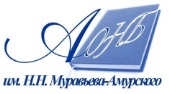 Государственное бюджетное учреждение культуры«Амурская областная научная библиотека имени Н.Н. Муравьева-Амурского